Konec marca in aprila v šoli izvajamo meritve za Športno vzgojni karton. Meritve SKOK V DALJINO Z MESTA IN DVIGOVANJE TRUPA 60 SEKUND smo že obdelali. Danes se bomo posvetili POLIGONU NAZAJ: Da bodo rezultati dobri  in jih bomo še izboljšali ,se bomo poslužili posnetku  https://www.youtube.com/watch?v=JN7csIKZEEU.Vadbo opravi s pomočjo tega linka.POLIGON NAZAJ-na travniku ali mehki podlagi improviziraj poligon  nazaj. Postavi ovire in vadi  hojo po vseh štirih.Test Poligon nazaj nam meri koordinacijo gibanja celega telesa.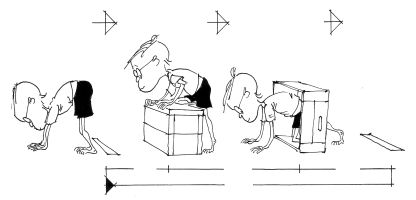 Domača naloga :Oglej si sliko OSEBNI ŠPORTNOVZGOJNI KARTON in zapiši katere telesne značilnosti in katere gibalne sposobnosti  merimo in spremljamo z ŠV karton.V pomoč ti bo :http://www.os-bozidarjajakca.si/images/stories/dokumenti_sport/sportno_vzgojni_karton.pdf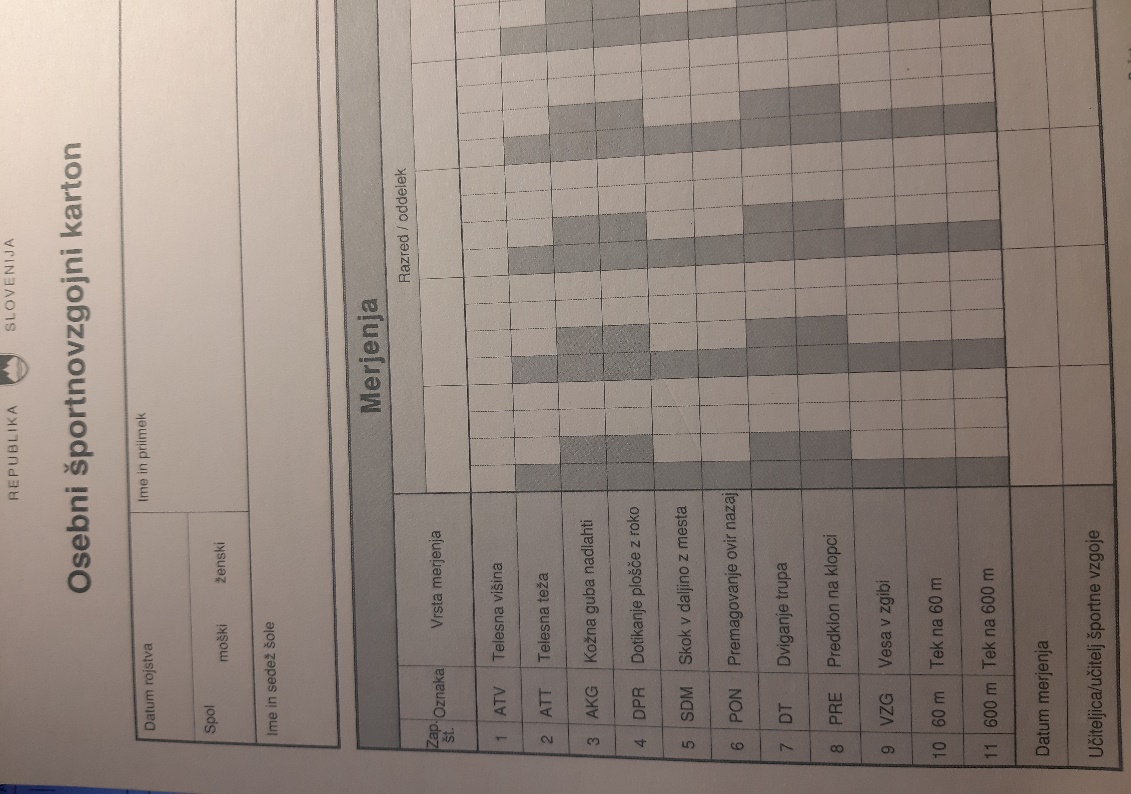 